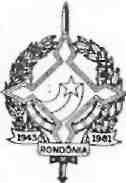 GOVERNO DO ESTADO DE RONDÔNIAGOVERNADORIADECRETO N.       4030,DE15DE DEZEMBRODE 1988,ABRE CREDITO ADICIONAL SUPLEMENTAR NO ORÇAMENTO VIGENTE.O GOVERNADOR DO ESTADO DE RONDÔNIA, no uso de suas atribuições legais e com fundamento no § l9, Artigo 4° da Lei n. 170 de 12 de dezembro de 1987,DECRETA:SUPLEMENTA:Art. I - Fica aberto um Credito Adicional Suplementar no valor de Cz$ 2.804.589.420,00 ( Dois bilhões, oitocentos e quatro milhões, quinhentos e oitenta e neve mil e quatrocentos e vinte cruzados ) as seguintes Unidades Orçamentarias: SECRETARIA DE ESTADO DA FAZENDA, SECRETARIA DE ESTADC DA ADMINISTRAÇÃO, SECRETA RIA DE ESTADO DO TRABALHO E PROMOÇÃO SOCIAL, SECRETARIA DE ESTADO DA AGRICULTURA E ABASTECIMENTO, SECRETARIA DE ESTADO DA CULTURA , ESPORTES E TURISMO, SECRETARIA DE ESTADO DA SEGURANÇA PÚBLICA, SE CRETARIA DE ESTADO DO MEIO AMBIENTE, ENCARGOS GERAIS DO ESTADO, SECRETARIA DE ESTADO EXTRAORDINÁRIA PARA ASSUNTOS MUNICIPAIS, observando as classificações a seguir: Institucionais, Econômicas e Funcional Programáticas.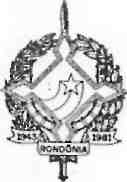 \     '301.699.464,00301.699.464,005.700.532,0030.00C.000,006C.000.000,0095.700.532,00GOVERNO DO ESTADO DE RONDÔNIAGOVERNADORIA– SECRETARIA  DE  ESTADO DA   FAZENDA- SECRETARIA  DE  ESTADO DA  FAZENDA 3120.00 - MATERIAL DE  CONSUMO3132.00  -  OUTROS   SERVIÇOS   E  ENCARGOS 4120.00 - EQUIPAMENTOS  E MATERIAL. PERMANENTE TOTALPROJETO/ATIVIDADE        CORRENTE14.01.03.07.021.2.011Atividades da Secretaria de Estado da   Fazenda.	35.700.532,00TOTALTOTALCAPITAL60.000.000,00  95.700.532,00 95.700.532,003120.OC - MATERIAL DE CONSUMO 3132.00 - OUTROS SERVIÇOS E ENCARGOS 4120.00 - EQUIPAMENTOS E MATERIAL PERMANENTE TOTAL11.647.932,005.000.000,0010.OCO.000,0026.647.932,00CAPITAL10.000.000,00STALAÇOESOS E MATERIAL PERMANENTEPROJETO/ATIVIDADE	CORRENTE14.01.03.08.030.2.201Manutenção do Departamento de   Administraçao Tributária.       16.647.932,00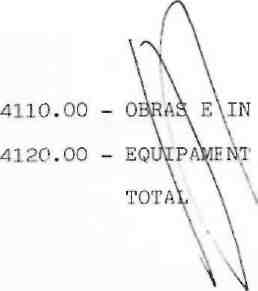 TOTALTOTAL26.647.932,00 26.647.932,00171.351.000,00 8.000.00C,00 179.351.000,00%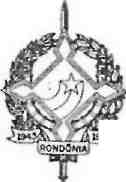 GOVERNO DO ESTADO DE RONDÔNIAGOVERNADORIA.3PROJETO/ATIVIDADE 14.01.03.OS.025.1.003 Construção e  Instalação de  Agencias  de       Rendas e Postos  Fiscais. TOTALCAPITAL179.351.000,00TOTAL179.351.000,00 179.351.000,00- SECRETARIA DE ESTADO DA ADMIN]STRAÇÃO-  SECRETARIA DE ESTADO DA  ADMINISTRAÇÃO 3120.00 - MATERIAI  DE CONSUMO3132.00  -   OUTROS   SERVIÇOS  E  EKCARGOS TOTAL9.500.000,00 9.5CC.000.00 5.000.000,00 4.500.000,00 9.500.000,00PROJETO/ATIVIDADE15.01.03.07.021.2.013Atividades da Secretaria de Estadual da Administração.TOTALCORREM E9.500.000,00TOTAL9.500.OOC,00 9.500.000,003120.00 3132.0018.00	- SECRETARIA DE ESTADO DC TRABALHO EPROMOÇÃO SOCIAL18.01	- SECRETARIA DE ESTADO DC TRABALHO E
SOCIAL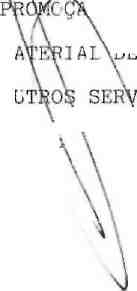 CONSUMOIÇOS E EKCARGOS \    \TOTAÍ12.544.314,0012.544.314,001.250.000,0010.038.000,0011.288.000,00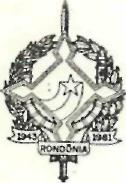 GOVERNO DO ESTADO DE RONDÔNIAGOVERNADORIA.4PROJETO/ATIVIDADE18.01.15.07.021.2.024Atividades da Secretaria de Estado do Trabalho e Promoção Social.TOTALCORRENTE11.288.000,00TOTAL11.288.OCO,00 11.288.000,003120.00 - MATERIAL DE CONSUMO 3132.OC - OUTROS SERVIÇOS E ENCARGOS TOTAL256.314,00 1.000.OCO,00 1.256.314,00PROJETO/ATIVIDADE 18.01.15.07.021.2.168 Manutenção das Atividades das Delegacias  de Trabalhe e   Promoção Social. TOTALCORRENTE1.256.314,OCTOTAL1.256.314,OC 1.256.314,00- SECRETARIA DE ESTADC DA AGRICULTURA E ABASTECIMENTO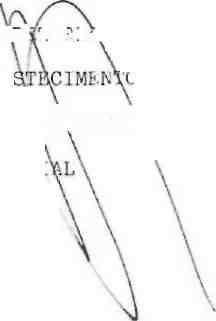 - SE0.kí i'Ai-i,\ DE ESTADO DA AGRICULTURA E AE/4130.OC - INVESTIMENTO  UME   EXECUÇÃO ESPI TOT/19.534.000,0019.534.000,0019.534.000,00 19.534.OCO,00V_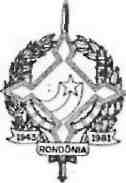 GOVERNO DO ESTADO DE RONDÔNIAGOVERNADORIA.5PROJETO/ATIVIDADE19.01.04.18.111.1.014Assistência ao ProdutorRural.TOTALCAPITAL19.534.000,00TOTAL19.534.OCO,00 19.534.000,0021.00	- SECRETARIA DE ESTADC DA CULTURA,ESPORTES E TURISMO21.01	- SECRETARIA DE ESTADO DA CULTURA,ESPORTES E TURISMO 4120.00 - EQUIPAMENTOS E MATERIAI PERMANENTE TOTAL5.000.000,005.000.000,00 5.OCO.000,00 5.000.OCO,00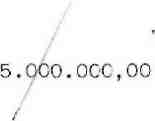 PROJETO/ATIVIDADE21.01.03.07.025.1.173Construção, Reforma,Ampliação e Equipamentos de Prédios Públicos.TOTAL.CAPITALTOTAL5.000.000,OC 5.000.000,0023.0023.013120.OC3132.00SECRETARIA DE ESTADO DA SEGURANÇA PUBLICA -!ARJA DE ESTADO DA SEGURANÇA PUBLICA:•; TBRrAL se consumo ;trc\s SERVIÇOS e encargosTOTALV32.561.642,00 32.561.642,00 24.561.642,00 8.000.000,OC 32.561.642,00.6 TOTAL32.561.642,00 32.561.642,00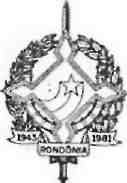 GOVERNO DO ESTADO DE RONDÔNIAGOVERNADORIACORRENTE32.561.642,00PROJETO/ATIVIDADE 23.01.06.30.021.2.035 Atividades da Secreta ria de Estado da Segurança Publica. TOTAL26.OC - SECRETARIA DE ESTADO DO MEIO AMBIENTE 26.01 - SECRETARIA DE ESTADO DO MEIO AMBIENTE 3120.00 - MATERIAL DE CONSUMO 3132.00 - OUTROS SERVIÇOS E ENCARGOS TOTAL9.000.000,00 9.000.000,00 3.000.OCO,00 6.000.000,00 9.000.000,00PROJETO/ATIVIDADE26.01.03.07.021.2.194Manutenção da Secretaria de Estado do MeioAmbiente.TOTALCORRENTE9.000.000,OCTOTAL9.000.000,00 9.000.000,00^- ENCARGOS GERAIS DC ESTADO- RECURSOS SOB A SUPERVISÃO DA SECRETARIAPROJETO/ATIVI 27.01.07.40 Transferência ras a Munic TOTALDA FAZENDA 3223.00 - TRANSFERÊNCIAS A MUNICÍPIOS T(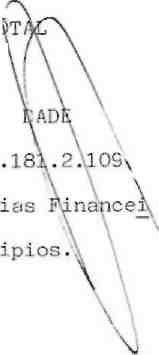 800.000.000,00CORRENTE2.390.000.000,00800.000.OCO,OC 800.000.000,00 800.OCO.000,00800.000.000,00 800.000.000,00TOTAL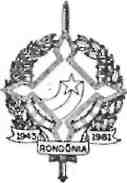 rGOVERNO DO ESTADO DE RONDÔNIA,GOVERNADORIA.727.02 - RECURSOS SOB A SUPERVISÃO DA SECRETARIA DE PLANEJAMENTO 3211.00 - TRANSFERÊNCIAS OFERACIONAIS 4311.00 - AUXÍLIOS PARA DESPESAS DE CAPITAL TOTAL1.590.OCO.OCO,00I.IOO.OOC.000,00490.000.OCO,OC1.590.000.000,00PROJETO/ATIVIDADE	CORRENTE        CAPITAL	TOTAL27.02.03.08.042.1.179Participação no Capital de Empresas e Transferências as Instituições de  Administração Indireta.     1.100.000.000,00 490.000.000,OC  1.590.000.000,00TOTAL	1.590.000.OCO,0032.00	- SECRETARIA DE ESTADO EXTRAORDINÁRIA PARAASSUNTOS MUNICIPAIS32.01	- SECRETARIA DE ESTADO EXTRAORDINÁRIA PARAASSUNTOS MUNICIPAIS 4120.00 - EQUIPAMENTOS E MATEFIAL PERMANENTE TOTAL24.750.000,0024.750.000,00 24.750.000,00 24.750.000,0024.750.000,00PROJETO/ATIVI 32.01.03.07. Manutenção da ria Extraordinária Assuntos TOTAL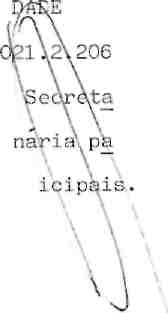 CAPITALTOTAL24.750.000,00 24.750.000,00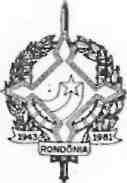 rGOVERNO DO ESTADO DE RONDÔNIAGOVERNADORIAREDUÇÃO: 11.00 - GOVERNADORIA 11.04 - VICE-GOVERNADORIA 3111.00 - PESSOAL CIVIL TOTAL5.950.000,00 5.950.000,00 5.950.00C,00 5.950.000,00PROJETO/ATIVIDADE11.04.03.07.021.2.193Pagamento de Pessoale Encargos Sociais doEstado.TOTALCORRENTE5.950.000,00TOTAL5.950.000,00 5.950.000,00- SECRETARIA DE ESTADO DA FAZENDA- SECRETARIA DE ESTADO DA FAZENDA 3231.00 - SUBVENÇÕES SOCIAIS4130.00 - INVESTIMENTOS EM REGIME DE EXECUÇÃO ESPECIAL TOTAL2.348.464,002.348.464,00300.000,00400.532,00700.532,00PROJETO/ATIVIDADE	CORRENTE     CAPITAL14.01.03.07.021.2.011Atividades da Secretaria de Estado da  Fazenda.	300.000,00   400.532,00TOTALCAPITAL TOTAL INTEGRALIZADO4250.00 - AQUISIÇÃO DE  TÍTULOS REPRESENTATIVOS DETOTAL700.532,00 700.532,001.647.932,00 1.647.932.0C•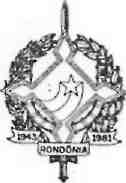 GOVERNO DO ESTADO DE RONDÔNIAGOVERNADORIA.9PROJETO/ATIVIDADE14.01.03.08.030.2.201Manutenção do Departamento de AdministraçãoTributaria.TOTALCAPITAL1.647.932,00TOTAL1.647.932,00 1.647.932,0018.00	- SECRETARIA DE ESTADO DO TRABALHC E PROMOÇÃOSOCIAL18.01	- SECRETARIA DE ESTADO DO TRABALHO E PROMCÇÃOSOCIAL 3131.00 - REMUNERAÇÃO DE SERVIÇOS PESSOAIS 3231.00 - SUBVENÇÕES SOCIAIS 4250.00 - AQUISIÇÃO DE TÍTULOS REPEESEKTATIVOS DECAPITAL JÁ INTEGRALIZADOTOTAL12.544.314,0012.544.314,00 8.218.000,00 1.320.OCO,OC500.000,OC 10.038.000,00PROJETO/ATIVIDADE	CORREME     CAPITAL18.01.15.07.021.2.024Atividades da Secretaria de Estado de Trabalho e Promoção Social   	9.538.000,OC   500.000,00TOTALTOTAL10.038.000,OC 10.038.000,004110.00 - OBRAS E INSTALAÇÕES 4120.00 - EQUIPAMENTOS MATERIAL PERMANENTE TOTAL100.000,00 100.000,00 200.000,00^.J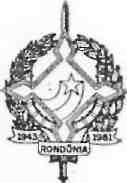 GOVERNO DO ESTADO DE RONDÔNIAGOVERNADORIA.10PROJETO/ATIVIDADE 18.01.15.81.487.1.113 Construção e Equipamentos das Delegacias de Trabalho e Promoção Social. TOTALCAPITAL200.000,00TOTAL200.000,00 200.000,004110.00 - OBRAS E INSTALAÇÕES 4120.00  -  EQUIPAMENTOS  E  MATERIAL  PERMANENTE TOTAL1.000.000,0C50.000,001.050.000,00PROJETO/ATIVIDADE 18.01.15.81.025.1.129 Construção e equipamento de Creches. TOTALCAPITAL1.050.000,00TOTAL1.050.000,00 1.050.000,004110.00 - OBRAS E INSTALAÇÕES4120.00 - EQUIPAMENTOS E MATERIAL PERMANENTE TOTAL256.314,OC 1.000.000,00 1.256.314,001.256.314,00PROJETO/ATIVIDADES18.01.15.81.025 .U V135Construção e Equipamentos do Lar do MenorTOTALCAPITALTOTAL1.256.314,00 1.256.314,00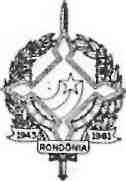 GOVERNO DO ESTADO DE RONDÔNIAGOVERNADORIA.1121.00	- SECRETARIA DE ESTADO DA CULTURA,ESPORTES E TURISMO21.01	- SECRETARIA DE ESTADO DA CULTURA,ESPORTES E TURISMO 3120.00 - MATERIAL DE CONSUMO TOTAL5.000.000,005.000.000,00 5.000.000,00 5.000.000,00PROJETO/ATIVIDADE21.01.08.07.021.2.031Atividades da Secretaria de Estado da Cultura, Esportes e  Turismo.TOTALCORRENTE5.000.000,00TOTAL5.000.000,00 5.000.000,00- SECRETARIA DE ESTADO DA SEGURANÇA PUBLICA- SECRETARIA DE ESTADC DA SEGURANÇA PUBLICA 4120.00 - EQUIPAMENTOS E MATERIAL PERMANENTEPROJETO/ATIVI 23.01.06.30. Atividades da ria de Estad gurança Publ TOTAL4250.00 - AQUISIÇÃO DE TÍTULOS REPRESENTATIVOS DE CAPITAL JÁ INTEGRALIZADO TOTAL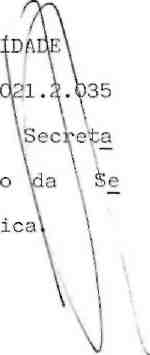 16.193.546,00CAPITAL17.561.642,00 17.561.642,00 15.493.546.00700.000,00 16.193.546,00TOTAL16.193.546,00 16.193.546,00V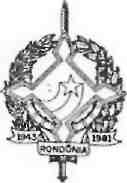 GOVERNO DO ESTADO DE RONDÔNIA.12500.000,00505.713,001.005.713,00TOTALGOVERNADORIA	14110.00 - OBRAS E INSTALAÇÕES 4120.00 - EQUIPAMENTOS E MATERIAL PERMANENTE TOTALCAPITAL1.005.713,00 1.005.713,0022.063,00 22.063,00TOTAL1.005.713,0CPROJElO/ATIVIDADE 23.01.06.07.025.1.177 Construção, Reforma , Ampliação e Equipamentos de Prédios Públicos. TOTAL4120.00 - EQUIPAMENTOS E MATERIAL PERMANENTE TOTALCAPITAL22.063,00 22.063,00340.320,00 340.320,00TOTAL22.063,00PROJETO/ATIVIDADE 23.01.06.30.021.2.174 Manutenção da Direção Geral da Polícia Civil. TOTALPROJETO/ATIV 23.01.06.30. Equipar Unidad Policia Civi TOTAL4120.00 - EQUIPAMENTOS E MATERIAL PERMANENTE TOTAL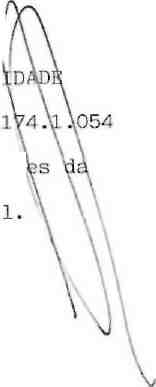 340.320,00 340.320,00340.320,00CAPITAL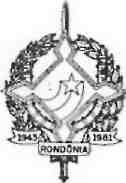 GOVERNO DO ESTADO DE RONDÔNIA.GOVERNADORIA.1332.00	- SECRETARIA DE ESTADO EXTRAORDINÁRIA PARAASSUNTOS MUNICIPAIS32.01	- SECRETARIA DE ESTADC EXTRAORDINÁRIA PARAASSUKTOS MUNICIPAIS 3120.00 - MATERIAL DE CONSUMO 3132.00 - OUTROS SERVIÇOS E ENCARGOSTOTAL18.800.000,0018.800.000,00800.000,0018.000.000,0018.800.000,00PROJETO/ATIVIDADE 32.01.03.07.021.2.206 Manutenção da Secreta ria Extraordinária para Assuntos Municipais. TOTALCORRENTE18.800.000,00TOTAL18.800.000,00 18.800.000,00Art. 2- - O valor do presente credito será coberto com recursos que trata os incisos I e II do § 1-, Artigo 43 da Lei n2 4320, de 17 de março de 1964.1000.00.00 1100.00.00 1110.00.00 1113.00.00 1113.02.001300.00.00 1390.00.00RECEITA: RECEITAS CORRENTES RECEITA TRIBUTÁRIA IMPOSTOS'CASokRE A PRODUÇÃO E A CIRCULAÇÃO
:v : i   . BRE AS OPERAÇÕES RELATIVAS  A
CIRCULAÇAO de mercadorias	2 .000.000.000,00742.385.000,00 2.742.385.000,00SITAX PATRIMONIAL OUTRAS RECEITAS PATRIMONIAIS TOTAL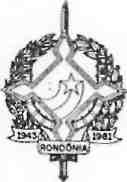 GOVERNO DO ESTADO DE RONDÔNIAGOVERNADORIA	.14Art. 3- - Ficam alteradas as Programações das Quotas Trimestrais no Orçamento Vigente das Unidades Orçamentarias, estabelecidas pelo Decreto n3 3569, de 23 de dezembro de 1987.VICE-GOVERNADORIAI TRIMESTREII TRIMESTREIII TRIMESTREIV TRIMESTRETOTAL5.982.971,44 11.452.623,90 21.357.271,39 49.437.133,27 88.230.000,00SECRETARIA DE ESTADO DA FAZENDAI TRIMESTREII TRIMESTREIII TRIMESTREIV TRIMESTRETOTAL156.117.118,77293.551.759,41875.164.219,071.418.237.979,752.743.071.077,00I	TRIMESTREII	TRIMESTRE
III TRIMESTREIV TRIMESTRE TOTALSECRETARIA I TRIMESTREII	TRIMESTREIII	TRIMESTRE
IV TRIMESTRETOTALSECRETARIA DE ESTADO DA ADMINISTRAÇÃO617.971.301,25742.193.109,821.432.294.279,624.999.604.894,31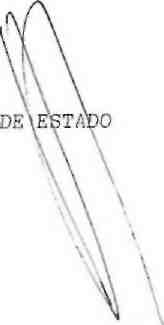 7.782.063.585,00DO TRABALHO E PROMOÇÃO SOCIAL99.238.886,25152.387.223,36328.790.370,17832.886.574,221.413.303.054,00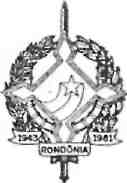 GOVERNO DO ESTADO DE RONDÔNIAGOVERNADORIA.15SECRETARIA DE ESTADO DA AGRICULTURA E ABASTECIMENTOI TRIMESTRE	144.003.805,46II TRIMESTRE	177.155.466,30III TRIMESTRE	382.509.311,06IV TRIMESTRE	1.067.632.248,18TOTAL	1.771.300.831,00SECRETARIA	DE ESTADO DE OBRAS E SERVIÇOS PÚBLICOSI TRIMESTRE	166.606.760,71II TRIMESTRE	273.195.668,72III TRIMESTRE	379.180.419,57IV TRIMESTRE	861.454.249,00TOTAL	1.680.437.098,00•SECRETARIA DE ESTADO DE	CULTURA, ESPORTES E TURISMO.I TRIMESTRE	58.448.568,26II TRIMESTRE	82.158.482,25III TRIMESTRE	127.395.349,68	317.657.749,81SECRETARIA PE\ESTADO DA SEGURANÇA PUBLICAI   TRIMESTREII TRIMESTREIII TRIMESTREIV TRIMESTRETOTALTOTAL	585.660.150,00362.644.886,16695.773.928,421.074.480.843,423.044.241.936,005.177.141.594,00GOVERNO DO ESTADO DE RONDÔNIA.GOVERNADORIA.16SECRETARIA  DE ESTADO EXTRAORDINÁRIA  PARA  ASSUNTOS MUNICIPAISI TRIMESTRE99.521.401,001.843.556,001.943.078.201,00II TRIMESTREIII TRIMESTREIV TRIMESTRETOTALENCARGOS GERAIS DO ESTADO/SEPLANENCARGOSCS GERAIS DO ESTADO/SEFAZI TRIMESTREII TRIMESTREIII TRIMESTREIV TRIMESTRETOTALI TRIMESTREII TRIMESTREIII TRIMESTREIV TRIMESTRETOTAL633.061.418,571.480.007.120,972.481.338.383,646.401.976.351,8210.996.383.275,33309.399.832,79 1.245.999.791,03 1.794.049.658,88 5.930.039.527,30 9.279.488.810,00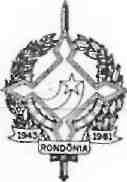 GOVERNO DO ESTADO DE RONDÔNIAGOVERNADORIA.17Art. 49 - Este Decreto entra em vigor na data de sua publicação.Palácio do Governo do Estado de Rondônia, em 15 de dezembro de 1988, 100º da Republica.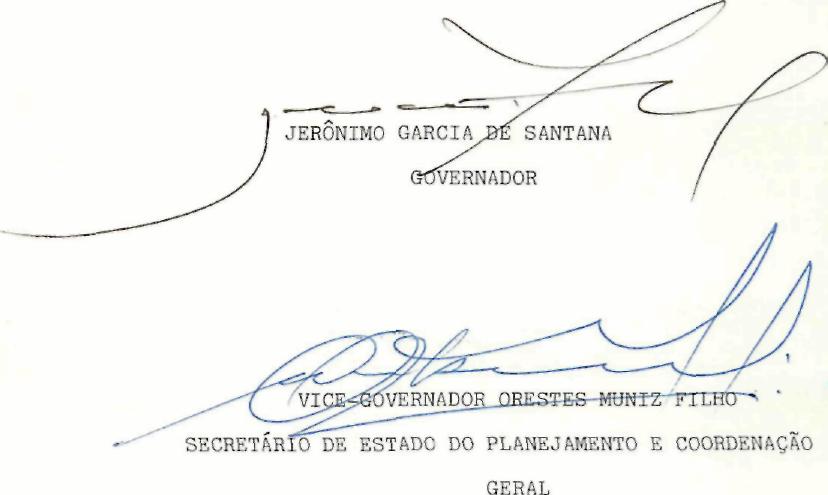 